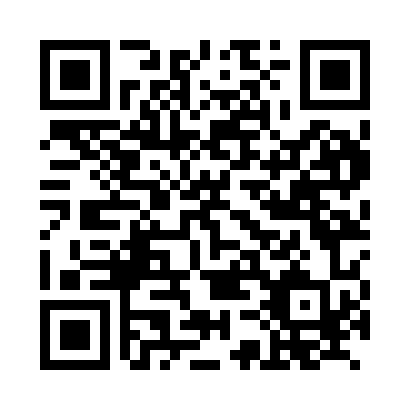 Prayer times for Arbing, GermanyWed 1 May 2024 - Fri 31 May 2024High Latitude Method: Angle Based RulePrayer Calculation Method: Muslim World LeagueAsar Calculation Method: ShafiPrayer times provided by https://www.salahtimes.comDateDayFajrSunriseDhuhrAsrMaghribIsha1Wed3:345:471:055:058:2310:272Thu3:325:451:055:068:2510:303Fri3:295:441:055:068:2610:324Sat3:265:421:055:078:2810:345Sun3:235:411:045:078:2910:376Mon3:205:391:045:088:3010:397Tue3:175:371:045:088:3210:428Wed3:155:361:045:098:3310:449Thu3:125:341:045:098:3510:4710Fri3:095:331:045:108:3610:5011Sat3:065:321:045:108:3710:5212Sun3:035:301:045:118:3910:5513Mon3:005:291:045:118:4010:5714Tue2:575:271:045:128:4111:0015Wed2:545:261:045:128:4311:0316Thu2:525:251:045:138:4411:0517Fri2:495:241:045:138:4511:0818Sat2:485:221:045:148:4711:1119Sun2:475:211:045:148:4811:1320Mon2:475:201:045:158:4911:1421Tue2:465:191:045:158:5011:1522Wed2:465:181:045:168:5211:1523Thu2:465:171:055:168:5311:1624Fri2:455:161:055:178:5411:1625Sat2:455:151:055:178:5511:1726Sun2:455:141:055:188:5611:1727Mon2:445:131:055:188:5711:1828Tue2:445:121:055:198:5911:1829Wed2:445:111:055:199:0011:1930Thu2:445:111:055:199:0111:1931Fri2:435:101:065:209:0211:20